	2021 год – очередной год борьбы с коронавирусной инфекцией, обнажившей серьезные проблемы в организации труда и отдыха работников образования, науки и студенческой молодежи, которые не могли не повлечь за собой ухудшение их психофизического состояния и одновременно желания предпринимать профилактические меры по укреплению здоровья и его реабилитации.	В соответствии с Постановлением Исполнительного комитета Общероссийского Профсоюза образования от 27 мая 2020 г. №1-22 районные, городские, первичные организации Профсоюза активно включились во Всероссийское Движение «Профсоюз – территория здоровья».	В период развивающейся пандемии коронавируса  этот проект стал актуальным, необходимым и своевременным. Он направлен на выявление действующих практик работы организации Профсоюза по реализации здоровьесберегающих,  физкультурно-оздоровительных и спортивных инициатив и программ для работников системы образования и обучающихся профессионального и высшего образования, пропаганде здорового образа жизни и массового спорта в образовательной среде.	В 2021 году в рамках проекта «Профсоюз – территория здоровья» было проведено 1725  мероприятий, в которых приняло участие более 25 тысяч работников образования, в том числе, здоровьеукрепляющих мероприятий – 72 (4542 чел.), физкультурно-оздоровительных – 1385 (16260 чел.), спортивно-массовых – 233 (4345 чел.).	Среди здоровьеукрепляющих мероприятий можно выделить занятия скандинавской ходьбой, интерес к которой в Год спорта, здоровья и долголетия сильно возрос. Работники образования, ветераны педагогического труда и профсоюзного движения Ершовского, Дергачевского, Вольского, Аткарского, Калининского, Новоузенского и других районов, а также г.Саратова и Энгельса активно занимаются повышением уровня своей физической подготовки.География занимающихся этим одним из самых безопасных видов физической деятельности постоянно расширяется.	Более 26000 работников школ, дошкольных и внешкольных учреждений приняли участие во Всероссийской эстафете здоровья, в спортивных мероприятиях, посвященных Дню физкультурника.	Более 500 членов Профсоюза поправили свое здоровье в областных,  республиканских санаториях и пансионатах Черноморского побережья  по льготным профсоюзным путевкам,  около 100 членов Профсоюза проходили реабилитацию после тяжело перенесенного ковида в областном санатории «Светлана».	Работники образования  Красноармейского,  Вольского,  Краснопартизанского, Духовницкого, Энгельсского, Ртищевского районов, г.Саратова в рамках реализации областного проекта «Отдыхаем в России» организовали туры выходного дня в г.Хвалынск, Пятигорск, Кисловодск, Пензу, Казань, Волгоград, пансионат «ВатерЛОУ».	Многие учителя физического воспитания ищут новые пути к оздоровлению коллег и воспитанников. Так, работники образования из Краснокутского и Хвалынского районов стали победителями в соревновании по варкауту, Катков С.А.    из Марксовского района провел педагогический рогейн «Среди  нехоженых путей», в котором приняли участие работники и из других районов области (130 чел.).	В целях охраны и укрепления здоровья членов Профсоюза, популяризации здорового образа жизни и массового спорта образовательной среде по инициативе районных и городских организаций отраслевого Профсоюза Базарно-Карабулакского, Ершовского, Ивантеевского, Краснокутского, Новоузенского, Озинского, Петровского, Ртищевского, Хвалынского районов, были заключены договоры о создании на базе  ДЮСШ  центров  «Здоровья»   для работников образования и членов их семей с посещением бассейнов, тренажерных залов, проведением соревнований и товарищеских встреч.	Несмотря на пандемию, по причине которой была отменена областная спартакиада, во многих районах, где эпидемиологическая обстановка позволяла, были проведены районные, межрайонные соревнования, товарищеские матчи по волейболу (Питерский, Ивантеевский, Турковский, Хвалынский, Духовницкий), футболу (Питерский, Лысогорский, Ивантеевский, Ершовский, Татищевский), лыжным гонкам (Пугачевский, Балаковский, Ивантеевский, Ершовский, Ртищевский), настольному теннису (Ивантеевский, Лысогорский, Хвалынский, Новобурасский),  плаванию (Балаковский, Аркадакский, Пугачевский, Хвалынский, Духовницкий, Советский), а работники МОУ СОШ с.Тарханы Саратовского р-на в честь открытия спортзала провели спортивную эстафету.	Необычная акция прошла в Ершовском районе, на которой ее участники раздавали буклеты о здоровом образе жизни пожилым людям, и Новобурасском районе, где раздавали листовки с портретами спортсменов района, их достижениями и наградами. Члены Профсоюза Ершовского, Краснопартизанского приняли участие в велогонках.	В области большое внимание уделяется развитию туризма. Практически во всех районах проведены слёты педагогов-туристов, кроме того в июне т.г. в Лысогорском районе был проведен 52 областной туристский слёт учителей, в котором победителем в группе «А» стала команда Новобурасского района, в группе «Б» команда Краснопартизанского района.	Несмотря на сложную эпидемиологическую обстановку в регионе, оздоровительная работа в вузах не прекращалась, а даже активизировалась.	Большой популярностью среди членов Профсоюза стали пользоваться туры выходного дня: в СГТУ им.Гагарина Ю.А. – туристические поездки на Алтай (27 чел.), Воронеж – Тула –Рязань (28 чел.), Калининград – 26 чел., путевки были приобретены с 30% скидкой; в СГЮА – однодневная экскурсия по столице Мордовии – Саранску (45 чел.); более 200 членов Профсоюза укрепляли свое здоровье в спортивно-оздоровительном лагере «Юрист», преподаватели СГУ им.Н.Г.Чернышевского побывали в городе герое Волгограде (60 чел.) и с.Лох Новобурасского района (84 чел.).	В Год спорта, здоровья и долголетия во многих образовательных учреждениях была организована активная работа по пропаганде здорового образа жизни и проведению здоровьеформирующих мероприятий – это и участие в вебинарах «Культура здоровья» (более 1000 человек), и флешмобы («Новое поколение» и «Все зависит от нас самих» (370 чел.), и совместные зарядки на свежем воздухе (270 чел.), и туристические походы (580 чел.), и участие в акциях («Рука помощи», «Сообщи, где торгуют смертью»),  и совместные выезды на природу и т.д.	В рамках реализации проекта «Профсоюз – территория здоровья» студенческая профсоюзная организация СГЮА значительно повысила свою роль в плане мотивации профсоюзного членства. Вопреки неблагоприятной обстановке, связанной с распространением коронавирусной инфекции, она смогла сплотить студентов вуза и провести 7 турниров по разным видам спорта (1218 чел.), 5 акций (Спортивный прокурор», «Профразрядка», «Спортивный космонавт» и др.), направить  в спортивно-оздоровительный  лагерь «Юрист» 60 студентов.	Интересная деятельность по оздоровлению членов Профсоюза – сотрудников и обучающихся – проводится в учреждениях СПО.	Так, в рамках реализации проекта «Профсоюз – территория здоровья» члены первичной профсоюзной организации ГАПОУ СО «Вольский педагогический колледж им. Ф.И.Панферова» были участниками онлайн вебинаров, проводимых АНО «Культура здоровья», и постоянных встреч с главным врачом Вольской районной больницы Абрамовой Ю.Р.; в СОХТТ, ПКТиМ, ГАЭМТ большим спросом пользуются абонементы в бассейн, тренажерные залы и льготные путевки в пансионаты Черноморского побережья.	Вместе с тем в работе по оздоровлению членов Профсоюза имеются проблемы, нацеливающие профсоюзные организации на более внимательное отношение к вопросам укрепления здоровья членов Профсоюза.	Конечно, пандемия коронавируса вносит свои коррективы в свободное перемещение людей в пространстве, в проведение спортивно-массовых мероприятий в регионе, однако санаторно-курортное лечение и реабилитацию после перенесенной инфекции, необходимых некоторым членам Профсоюза, никто не отменял.	В бюджетах Алгайского, Аркадакского, Балтайского, Воскресенского, Лысогорского  районов не заложены средства на оздоровление членов Профсоюза; в Екатериновском, Новобурасском, Федоровском и некоторых других районах вопросам оздоровления работников образования вообще не уделяется  внимания (отчеты не сданы).	В связи с вышеизложенным президиум областной организации «Общероссийского Профсоюза образования» постановляет:	1.Представленную информацию принять к сведению.	2.Одобрить работу профсоюзных организаций Балаковского, Вольского, Красноармейского, Краснокутского, Марксовского, Озинского, Петровского, Саратовского, Хвалынского районов, г.Саратова и Энгельса по оздоровлению членов Профсоюза.	3.Выразить благодарность руководителям экскурсионно-туристических групп:	- Тишковой Т.Н.	- Коробейниковой А.Н.	за правильное и своевременное решение организационных вопросов в пансионатах г.Новороссийска и Севастополя.	4.Обратить внимание руководителей профсоюзных организаций Алгайского, Аркадакского, Балтайского, Воскресенского, Екатериновского, Новобурасского и некоторых районов на недостаточное внимание к проблеме укрепления здоровья членов Профсоюза и проведению своевременных профилактических мероприятий в данном направлении.	5.Рекомендовать в период пандемии создать резерв средств для организации оздоровления членов Профсоюза.	6.До 20 января 2022 года провести заявочную кампанию по удовлетворению потребности членов Профсоюза в различных видах отдыха и лечения.	7.Контроль за выполнением данного постановления возложить на заместителя председателя областной организации Профсоюза Попову Г.Н.Председатель								Н.Н.Тимофеев Итоги мониторинга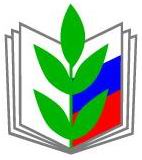 ПРОФЕССИОНАЛЬНЫЙ СОЮЗ РАБОТНИКОВ НАРОДНОГО ОБРАЗОВАНИЯ И НАУКИ РОССИЙСКОЙ ФЕДЕРАЦИИСАРАТОВСКАЯ ОБЛАСТНАЯ ОРГАНИЗАЦИЯ ПРОФЕССИОНАЛЬНОГО СОЮЗА РАБОТНИКОВ НАРОДНОГО ОБРАЗОВАНИЯ И НАУКИ РОССИЙСКОЙ ФЕДЕРАЦИИ(САРАТОВСКАЯ ОБЛАСТНАЯ ОРГАНИЗАЦИЯ «ОБЩЕРОССИЙСКОГО ПРОФСОЮЗА ОБРАЗОВАНИЯ»)ПРЕЗИДИУМПОСТАНОВЛЕНИЕПРОФЕССИОНАЛЬНЫЙ СОЮЗ РАБОТНИКОВ НАРОДНОГО ОБРАЗОВАНИЯ И НАУКИ РОССИЙСКОЙ ФЕДЕРАЦИИСАРАТОВСКАЯ ОБЛАСТНАЯ ОРГАНИЗАЦИЯ ПРОФЕССИОНАЛЬНОГО СОЮЗА РАБОТНИКОВ НАРОДНОГО ОБРАЗОВАНИЯ И НАУКИ РОССИЙСКОЙ ФЕДЕРАЦИИ(САРАТОВСКАЯ ОБЛАСТНАЯ ОРГАНИЗАЦИЯ «ОБЩЕРОССИЙСКОГО ПРОФСОЮЗА ОБРАЗОВАНИЯ»)ПРЕЗИДИУМПОСТАНОВЛЕНИЕПРОФЕССИОНАЛЬНЫЙ СОЮЗ РАБОТНИКОВ НАРОДНОГО ОБРАЗОВАНИЯ И НАУКИ РОССИЙСКОЙ ФЕДЕРАЦИИСАРАТОВСКАЯ ОБЛАСТНАЯ ОРГАНИЗАЦИЯ ПРОФЕССИОНАЛЬНОГО СОЮЗА РАБОТНИКОВ НАРОДНОГО ОБРАЗОВАНИЯ И НАУКИ РОССИЙСКОЙ ФЕДЕРАЦИИ(САРАТОВСКАЯ ОБЛАСТНАЯ ОРГАНИЗАЦИЯ «ОБЩЕРОССИЙСКОГО ПРОФСОЮЗА ОБРАЗОВАНИЯ»)ПРЕЗИДИУМПОСТАНОВЛЕНИЕПРОФЕССИОНАЛЬНЫЙ СОЮЗ РАБОТНИКОВ НАРОДНОГО ОБРАЗОВАНИЯ И НАУКИ РОССИЙСКОЙ ФЕДЕРАЦИИСАРАТОВСКАЯ ОБЛАСТНАЯ ОРГАНИЗАЦИЯ ПРОФЕССИОНАЛЬНОГО СОЮЗА РАБОТНИКОВ НАРОДНОГО ОБРАЗОВАНИЯ И НАУКИ РОССИЙСКОЙ ФЕДЕРАЦИИ(САРАТОВСКАЯ ОБЛАСТНАЯ ОРГАНИЗАЦИЯ «ОБЩЕРОССИЙСКОГО ПРОФСОЮЗА ОБРАЗОВАНИЯ»)ПРЕЗИДИУМПОСТАНОВЛЕНИЕ
«9» ноября 2021 г.
г. Саратов
г. Саратов
№13 О ходе выполнения проекта Всероссийского Движения «Профсоюз – территория здоровья» и роль студенческих профсоюзных организаций в реализации проекта. О ходе выполнения проекта Всероссийского Движения «Профсоюз – территория здоровья» и роль студенческих профсоюзных организаций в реализации проекта.Наименование районных, городских, первичных организацийЗдоровьеукрепляющиеЗдоровьеукрепляющиеФизкультурно-оздоровительныеФизкультурно-оздоровительныеСпортивно-массовыеСпортивно-массовыеВсегоВсегоНаименование районных, городских, первичных организациймеропр.участн.меропр.участн.меропр.участн.меропр.участн.Ал.Гайский     1624020350420040790Аркадакский27243001627313Аткарский81302550044337673Базарно-Карабулакский31505680011560965Базарно-Карабулакский31505680011560965Балаковский217452702720491070Балашовский442525085637310Балтайский--12503301580Вольский--110002127121127Воскресенский11217300420022512Дергачевский1432300107043374Духовницкий461197011924150Екатериновский1520327--21332Ершовский16025300740033760Ивантеевский116119828314197Калининский1122750032431536Красноармейский1141212082021154Краснокутский9100040800450531850Краснопартизанский522189711024129Лысогорский61006100615018350Марксовский12385703319672768Новобурасский11257042510107Новоузенский2221530016018382Озинский12730600--31627Перелюбский--------Петровский--3530040800751100Питерский--30150325033400Пугачевский2232525012528298Ровенский--------Романовский--------Ртищевский817104893572201132023Самойловский--------Саратовский4444314121200361056Советский----420420Татищевский36833043510133Турковский4301820015023280Федоровский--------Хвалынский5426671019021299Энгельсский41372737524533557г.Саратов61716306311166376488            ИТОГО:7245421385162602334345172525210